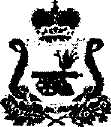 АДМИНИСТРАЦИЯ ИЗДЕШКОВСКОГО СЕЛЬСКОГО ПОСЕЛЕНИЯ САФОНОВСКОГО РАЙОНА СМОЛЕНСКОЙ ОБЛАСТИРАСПОРЯЖЕНИЕот  16.12.2019 г.  № 20/1-р	В соответствии с постановлением Администрации Издешковского сельского поселения Сафоновского района Смоленской области от 24.12.2018 № 44 «О порядке предоставления в 2019 году субсидий юридическим лицам (за исключением субсидий государственным (муниципальным) учреждениям, грантов в форме субсидий), индивидуальным предпринимателям, а также физическим лицам – производителям товаров, работ, услуг с целью финансового обеспечения (возмещения) затрат, связанных с оказанием услуг бань населению, некомпенсированных доходами от населения в связи с применением тарифов ниже уровня экономически обоснованных затрат», руководствуясь Уставом муниципального образования Издешковского сельского поселения Сафоновского района Смоленской области:Внести изменение в п.2 распоряжения Администрации Издешковского сельского поселения Сафоновского района Смоленской области от 09.04.2019 №6/1-р «Об утверждении коэффициента посещаемости населением бань и базовой ставки субсидии на одно помывочное место на 2019 год»Заменить  базовую ставку субсидии на одно помывочное место на 2019 год суммой 31 120 рублей.Разместить настоящее распоряжение на сайте Администрации Издешковского сельского поселения Сафоновского района Смоленской области.Контроль за исполнением настоящего распоряжения оставляю за собой.Глава муниципального образованияИздешковского сельского поселения Сафоновского района Смоленской области                                                    О.В.КлимоваО внесении изменения в распоряжение Администрации Издешковского сельского поселения Сафоновского района Смоленской области от 09.04.2019 №6/1-р «Об утверждении коэффициента посещаемости населением бань и базовой ставки субсидии на одно помывочное место на 2019 год»